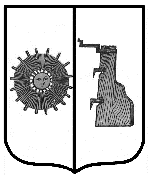 Российская ФедерацияНовгородская областьБоровичский районАДМИНИСТРАЦИЯ ТРАВКОВСКОГО СЕЛЬСКОГО ПОСЕЛЕНИЯПОСТАНОВЛЕНИЕот 16.12.2022г. № 78В соответствии со статьей 160.1 Бюджетного кодекса Российской Федерации, Постановлением Правительства Российской Федерации от 16 сентября 2021 года № 1569  «Об утверждении общих требований к  закреплению за органами государственной власти (государственными органами) субъекта Российской Федерации, органами управления территориальными фондами обязательного медицинского страхования, органами местного самоуправления, органами местной администрации полномочий главного администратора доходов бюджета и к утверждению перечня главных администраторов доходов бюджета субъекта Российской Федерации, бюджета территориального фонда обязательного медицинского страхования, местного бюджета»:Дополнить раздел II Главные администраторы доходов бюджета Травковского сельского поселения-органы местного самоуправления   строкой следующего содержания:2. Настоящее постановление применяется к правоотношениям, возникающим при составлении и исполнении   бюджета сельского поселения, начиная с бюджета на 2023 год и на плановый период 2024 и 2025 годов.          3. Опубликовать данное постановление в бюллетене «Официальный вестник Травковского сельского поселения» и на официальном сайте Травковского сельского поселения.Глава сельского поселения  	Я.Н. ОрловаО внесении изменений в постановление № 88 от 08.11.2021 г. «Об утверждении перечня главных администраторов доходов 
бюджета Травковского сельского поселения»№ п/пКод бюджетной классификации 
Российской ФедерацииКод бюджетной классификации 
Российской ФедерацииНаименование главного администратора 
доходов бюджета сельского поселения, 
наименование кода вида (подвида)
 доходов бюджета сельского поселения№ п/пглавного админи-стратора доходоввида (подвида) доходов  бюджета сельского поселенияНаименование главного администратора 
доходов бюджета сельского поселения, 
наименование кода вида (подвида)
 доходов бюджета сельского поселения12341.174531 17 15030 10 0000 150 Инициативные платежи, зачисляемые в бюджеты сельских поселений